                                                                                                            Приложение к постановлению                                                                                                             Поселковой Управы городского                                                                                                            поселения «Поселок Товарково»                                                                                                            от  07 ноября 2023  № 492ПЕРЕЧЕНЬмуниципальных  программ муниципального образования «Городское поселение «Поселок Товарково»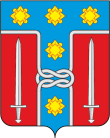 ПОСЕЛКОВАЯ УПРАВА(исполнительно – распорядительный  орган)ГОРОДСКОГО ПОСЕЛЕНИЯ «ПОСЕЛОК ТОВАРКОВО»ДЗЕРЖИНСКОГО РАЙОНА КАЛУЖСКОЙ ОБЛАСТИП О С Т А Н О В Л Е Н И ЕПОСЕЛКОВАЯ УПРАВА(исполнительно – распорядительный  орган)ГОРОДСКОГО ПОСЕЛЕНИЯ «ПОСЕЛОК ТОВАРКОВО»ДЗЕРЖИНСКОГО РАЙОНА КАЛУЖСКОЙ ОБЛАСТИП О С Т А Н О В Л Е Н И ЕПОСЕЛКОВАЯ УПРАВА(исполнительно – распорядительный  орган)ГОРОДСКОГО ПОСЕЛЕНИЯ «ПОСЕЛОК ТОВАРКОВО»ДЗЕРЖИНСКОГО РАЙОНА КАЛУЖСКОЙ ОБЛАСТИП О С Т А Н О В Л Е Н И ЕПОСЕЛКОВАЯ УПРАВА(исполнительно – распорядительный  орган)ГОРОДСКОГО ПОСЕЛЕНИЯ «ПОСЕЛОК ТОВАРКОВО»ДЗЕРЖИНСКОГО РАЙОНА КАЛУЖСКОЙ ОБЛАСТИП О С Т А Н О В Л Е Н И ЕПОСЕЛКОВАЯ УПРАВА(исполнительно – распорядительный  орган)ГОРОДСКОГО ПОСЕЛЕНИЯ «ПОСЕЛОК ТОВАРКОВО»ДЗЕРЖИНСКОГО РАЙОНА КАЛУЖСКОЙ ОБЛАСТИП О С Т А Н О В Л Е Н И Е07 ноября 2023 годап. Товарковоп. Товарковоп. Товарково№ 492Об утверждении перечня муниципальных программ муниципального образования«Городское поселение «Поселок Товарково»Об утверждении перечня муниципальных программ муниципального образования«Городское поселение «Поселок Товарково»Об утверждении перечня муниципальных программ муниципального образования«Городское поселение «Поселок Товарково»         В соответствии с Порядком принятия решения о разработке муниципальных программ  муниципального образования «Городское поселение «Поселок Товарково», их формирования и реализации, утвержденного постановлением Поселковой Управы городского поселения «Поселок Товарково» от 01.11.2013 № 189 «Об утверждении  Порядка принятия решения о разработке муниципальных программ муниципального образования «Городское поселение «Поселок Товарково», их формирования и реализации и Порядка проведения оценки эффективности реализации муниципальных программ муниципального образования «Городское поселение «Поселок Товарково»П О С Т А Н О В Л Я Ю:Утвердить перечень муниципальных программ муниципального образования «Городское поселение «Поселок Товарково» согласно приложению к настоящему Постановлению.Постановление Поселковой Управы городского поселения «Поселок Товарково»          от 30 ноября 2022 года № 771 «Об утверждении перечня муниципальных программ муниципального образования «Городское поселение «Поселок Товарково» считать утратившим законную силу с 01.01.2024 г. Настоящее постановление вступает в силу с 01.01.2024 г. и подлежит официальному опубликованию (обнародованию).          В соответствии с Порядком принятия решения о разработке муниципальных программ  муниципального образования «Городское поселение «Поселок Товарково», их формирования и реализации, утвержденного постановлением Поселковой Управы городского поселения «Поселок Товарково» от 01.11.2013 № 189 «Об утверждении  Порядка принятия решения о разработке муниципальных программ муниципального образования «Городское поселение «Поселок Товарково», их формирования и реализации и Порядка проведения оценки эффективности реализации муниципальных программ муниципального образования «Городское поселение «Поселок Товарково»П О С Т А Н О В Л Я Ю:Утвердить перечень муниципальных программ муниципального образования «Городское поселение «Поселок Товарково» согласно приложению к настоящему Постановлению.Постановление Поселковой Управы городского поселения «Поселок Товарково»          от 30 ноября 2022 года № 771 «Об утверждении перечня муниципальных программ муниципального образования «Городское поселение «Поселок Товарково» считать утратившим законную силу с 01.01.2024 г. Настоящее постановление вступает в силу с 01.01.2024 г. и подлежит официальному опубликованию (обнародованию).          В соответствии с Порядком принятия решения о разработке муниципальных программ  муниципального образования «Городское поселение «Поселок Товарково», их формирования и реализации, утвержденного постановлением Поселковой Управы городского поселения «Поселок Товарково» от 01.11.2013 № 189 «Об утверждении  Порядка принятия решения о разработке муниципальных программ муниципального образования «Городское поселение «Поселок Товарково», их формирования и реализации и Порядка проведения оценки эффективности реализации муниципальных программ муниципального образования «Городское поселение «Поселок Товарково»П О С Т А Н О В Л Я Ю:Утвердить перечень муниципальных программ муниципального образования «Городское поселение «Поселок Товарково» согласно приложению к настоящему Постановлению.Постановление Поселковой Управы городского поселения «Поселок Товарково»          от 30 ноября 2022 года № 771 «Об утверждении перечня муниципальных программ муниципального образования «Городское поселение «Поселок Товарково» считать утратившим законную силу с 01.01.2024 г. Настоящее постановление вступает в силу с 01.01.2024 г. и подлежит официальному опубликованию (обнародованию).          В соответствии с Порядком принятия решения о разработке муниципальных программ  муниципального образования «Городское поселение «Поселок Товарково», их формирования и реализации, утвержденного постановлением Поселковой Управы городского поселения «Поселок Товарково» от 01.11.2013 № 189 «Об утверждении  Порядка принятия решения о разработке муниципальных программ муниципального образования «Городское поселение «Поселок Товарково», их формирования и реализации и Порядка проведения оценки эффективности реализации муниципальных программ муниципального образования «Городское поселение «Поселок Товарково»П О С Т А Н О В Л Я Ю:Утвердить перечень муниципальных программ муниципального образования «Городское поселение «Поселок Товарково» согласно приложению к настоящему Постановлению.Постановление Поселковой Управы городского поселения «Поселок Товарково»          от 30 ноября 2022 года № 771 «Об утверждении перечня муниципальных программ муниципального образования «Городское поселение «Поселок Товарково» считать утратившим законную силу с 01.01.2024 г. Настоящее постановление вступает в силу с 01.01.2024 г. и подлежит официальному опубликованию (обнародованию).          В соответствии с Порядком принятия решения о разработке муниципальных программ  муниципального образования «Городское поселение «Поселок Товарково», их формирования и реализации, утвержденного постановлением Поселковой Управы городского поселения «Поселок Товарково» от 01.11.2013 № 189 «Об утверждении  Порядка принятия решения о разработке муниципальных программ муниципального образования «Городское поселение «Поселок Товарково», их формирования и реализации и Порядка проведения оценки эффективности реализации муниципальных программ муниципального образования «Городское поселение «Поселок Товарково»П О С Т А Н О В Л Я Ю:Утвердить перечень муниципальных программ муниципального образования «Городское поселение «Поселок Товарково» согласно приложению к настоящему Постановлению.Постановление Поселковой Управы городского поселения «Поселок Товарково»          от 30 ноября 2022 года № 771 «Об утверждении перечня муниципальных программ муниципального образования «Городское поселение «Поселок Товарково» считать утратившим законную силу с 01.01.2024 г. Настоящее постановление вступает в силу с 01.01.2024 г. и подлежит официальному опубликованию (обнародованию). И.о. Главы Поселковой Управыгородского поселения«Поселок Товарково»И.о. Главы Поселковой Управыгородского поселения«Поселок Товарково»А.А.МитинаА.А.МитинаА.А.Митина№ п/пНаименование муниципальной программы муниципального образования «Городское поселение «Поселок Товарково»Наименование подпрограмм  муниципальной программыНаименование ответственного исполнителя муниципальной программыРазвитие муниципального управления в муниципальном образовании «Городское поселение «Поселок Товарково» Специалист Поселковой Управы городского поселения «Поселок Товарково» по организационным вопросам Обеспечение безопасности жизнедеятельности
на территории городского поселения «Поселок ТоварковоСпециалист Поселковой Управы городского поселения «Поселок Товарково» по  ГОЧС и мобработы Комплексного развития транспортной инфрастуктуры МО ГП «Поселок Товарково» Специалист Поселковой Управы городского поселения «Поселок Товарково» по  вопросам благоустройства территории Энергосбережение на территории городского поселения «Поселок Товарково» Специалист Поселковой Управы городского поселения «Поселок Товарково» по  вопросам ЖКХ Развитие жилищно-коммунального хозяйства городского поселения «Поселок Товарково» 1.Развитие жилищного хозяйства городского поселения «Поселок Товарково»2.Развитие коммунального хозяйства городского поселения «Поселок Товарково»Специалист по  вопросам ЖКХ городского поселения «Поселок Товарково»Управление и распоряжение земельно - имущественным комплексом городского поселения «Поселок Товарково» Специалист Поселковой Управы городского поселения «Поселок Товарково» по  земельно - имущественным вопросам Формирование современной городской среды на территории городского поселения «Поселок Товарково» Специалист Поселковой Управы городского поселения «Поселок Товарково» по  вопросам благоустройства территории городского поселения «Поселок Товарково»Культура муниципального образования «Городское поселение «Поселок Товарково» 1.Культурно-досуговая деятельность муниципального образования «Городское поселение «Поселок Товарково»2. Деятельность библиотек муниципального образования «Городское поселение «Поселок Товарково»Товарковское муниципальное бюджетное учреждение «Культурно - досуговый центр»Доступная среда в  городском поселении «Поселок Товарково»  Специалист Поселковой Управы городского поселения «Поселок Товарково» по  социальным вопросам Благоустройство территории городского поселения «Поселок Товарково» Специалист Поселковой Управы городского поселения «Поселок Товарково» по  вопросам благоустройства территории   городского поселения «Поселок Товарково»Старшее поколение в городском поселении «Поселок Товарково» Специалист Поселковой Управы городского поселения «Поселок Товарково»  по  социальным вопросамКомплексного развития социальной инфраструктуры на территории МО «Городское поселение «Поселок Товарково» Специалист Поселковой Управы городского поселения «Поселок Товарково» по  социальным вопросам Комплексное развитие систем коммунальной инфраструктуры муниципального образования «Городское поселение «Поселок Товарково» Специалист Поселковой Управы городского поселения «Поселок Товарково» по  вопросам ЖКХ 